St. John United Church of Christ“In Christ We Live, Celebrate, & Serve”Web-stjohnuccgranitecity.comCurrently face masks are REQUIRED for all.Large print bulletins are available from the Ushers.Bold italic denotes congregation reads or sings.*Denotes all who are able, please stand.WE COME TO WORSHIP GODPRE-SERVICE MUSIC, WELCOME AND ANNOUNCEMENTSBELLS CALLING TO WORSHIPA STORY FOR ALL GOD’S CHILDREN                    Isaiah 62:1-5     “You shall be a crown of beauty in the hand of the Lord, and a royal diadem in the hand of your God.” (Isaiah 62:3)PRELUDE AND CENTERING OUR HEARTS ON WORSHIP                                              Elegy                               Psalm 23:6CALL TO WORSHIP AND PRAYER   Adapted from Lighting the Flame   	May the peace of God rest upon our busy lives,	That we may be quieted into prayer.  May the love of God flow through our worship,	That we may be enlivened with opportunities to serve.	May the grace of God seek out our every need,		That the restless Gospel may set our hearts afire.	Amen, so be it.			Yes, so be it.	Let us pray together. God of Life, of every good and perfect gift, remind us that there is more to life than we often think.  Remind us that your Spirit empowers us to do more than we often think possible.  Remind us that we are gifted to serve in powerful, yet often quiet ways.  Work your miracles in and through us, even when we don’t -2-comprehend our own potential.  Bless us, and inspire us, we pray, to be active disciples of Jesus our Lord.  Amen. *HYMN              “Jesus, Come, for We Invite You”             #669*RESPONSIVE PSALTER READING                    From Psalm 36	Your steadfast love, O Lord, extends to the heavens, 		your faithfulness to the clouds.Your righteousness is like the mighty mountains, 	your judgments are like the great deep;	You save humans and animals alike, O Lord.	How precious is your steadfast love, O God!	All people may take refuge in the shadow of your wings.	They feast on the abundance of your house,	And you give them drink from the river of your delights.	For with you is the fountain of life; In your light we see light.O continue your steadfast love to those who know you, and your salvation to the upright of heart!WE HEAR GOD’S WORD NEW TESTAMENT LESSON     1 Corinthians 12:1-11      pg. 163SPECIAL MUSIC             Beautiful Savior             Ritch AlexanderGOSPEL LESSON            John 2:1-11                                 pg. 87REFLECTION    WE RESPOND TO GOD’S WORD*HYMN            “O God in Whom All Life Begins”               #388PRAYERS OF THE PEOPLE, LORD’S PRAYER & RESPONSE	Our Father, who art in heaven, hallowed be thy name.  Thy kingdom come; thy will be done on earth as it is in heaven.  Give us this day our daily bread, and forgive us our debts as we forgive our debtors; and lead us not into temptation, but deliver us from evil; for thine is the kingdom and the power, and the glory forever.  Amen.-3-STEWARDSHIP INVITATIONOFFERTORY         My Faith Looks Up to Thee                   Mason **RESPONSE        “Spirit of the Living God”                     #492	Spirit of the living God, fall afresh on me.  	Spirit of the living God, fall afresh on me.  	Melt me, mold me, fill me, use me.  	Spirit of the living God, fall afresh on me.	Spirit of the living God, move among us all; make us one in heart and mind, make us one in love; humble, caring, selfless, sharing.  Spirit of the living God, fill our lives with love.*UNISON PRAYER OF DEDICATION                   	Living God, fill our offerings with your love.  Through the power of your Spirit, multiply them for good works, even the working of miracles.  We also offer our gifts of service and faithful discipleship.  Thank you for uniting us for mission and lighting our way with your steadfast love.  Amen.*HYMN                 “We All Are One in Mission”                   #552*BENEDICTION*POSTLUDE	                          Victory                                   Powell           **Words: Daniel Iverson; vs. 2, Michael Baughen. Music: Daniel Iverson. Words & Music © 1935, Ren. 1963 Birdwing Music (Admin. EMI Christian Music Publishing). Words vs. 2 © 1982 Jubilate Hymns (Admin. Hope Publishing Company) Reprinted by Permission, CCLI License #1334401. Welcome to worship, fellowship and Christian education at St. John United Church of Christ. We are honored to be with you in the Lord’s presence. The bulletin is given in loving memory of the January 20th birthday of Herman Wilson by his wife, Nancy Wilson. If you would like to place flowers on the altar, and pick them up Monday, please call Rosalie Watson at (618) 741-2979. If you would like to sponsor the bulletins, please call the church office at 877-6060. The next available dates to sponsor bulletins are January 30 and February 6 & 27.  -4-Thank you to Greg Young for serving as liturgist today. 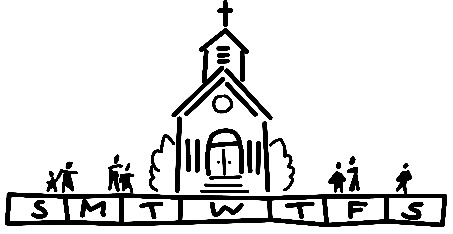 THIS WEEKToday:		 In-person and Zoom Worship, 9:30 a.m.			 Sunday School for Children, 9:30 a.m.			 Fellowship Hour Sponsored by BrotherhoodMonday: 		 Al-Anon, 9:30-11:00 a.m. Tuesday:		 Quilters, 8:30 a.m.			 Bible Study, 12:30 p.m.Wednesday:	 TOPS, 9:00-11:00 a.m.			 Bell Choir, 6:00 p.m.Friday: 		 Herald DeadlineSaturday: 	 Food Box Distribution, 9:00 a.m.Next Sunday: In-person and Zoom Worship, 9:30 a.m. 			 Sunday School for Children, 9:30 a.m.MISSION OF THE MONTHOur January Mission of the Month is designated for UCC Disaster Ministries. Donations will be used to provide housing, food and meals, and family needs for those who were affected by the storms that caused devastation in parts of the Midwest on December 10, 2021.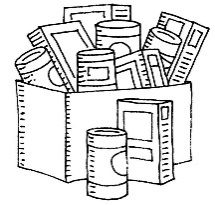 JANUARY FOOD BOXESOn January 22, 2022, the church is sponsoring a community food giveaway for those in need. One hundred and eighty boxes were packed this past Wednesday with non-perishable items thanks to our church volunteers. More volunteers will be needed for the day of the box distribution. This is a new mission, endeavor, and challenge for giving by our church and its congregation. -5-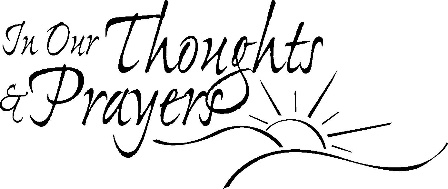 OUR PRAYERSNursing & Assisted LivingRuth Buer, Hilde Few, Carol Hildebrand, JoAnn King, Mary Lee Krohne, and Karen Luddeke. HospitalDavid Oliver Jr. is at Christian Hospital. At HomeRitch Alexander, Isabella Boyer, Bobbie Braden, Marlene Brokaw, Myra Cook, Brayden Fischer, Randy Fischer, Bonnie Fornaszewski, Mary Franz, Luitgard Fries, Lou Hasse, Norman Hente, Gayle Lindsay, Bill McAmish, Sandy Mueller, Cliff Robertson, Merle Rose, Marge Schmidt, June Stille, Trish Stromlund, Janice Weeks, and Don Young. Illinois South ConferenceDarmstadt Holy Ghost UCC, DuBois St. Mark’s UCC, Pastor Tom (Marcia) Ellison. Retired Pastor, Rev. Dr. Herbert and Bennie Schafale. SCRIPTURE READINGS1 Corinthians 12:1-11Now concerning spiritual gifts, brothers and sisters, I do not want you to be uninformed. 2 You know that when you were pagans, you were enticed and led astray to idols that could not speak. 3 Therefore I want you to understand that no one speaking by the Spirit of God ever says “Let Jesus be cursed!” and no one can say “Jesus is Lord” except by the Holy Spirit. 4 Now there are varieties of gifts, but the same Spirit; 5 and there are varieties of services, but the same Lord; 6 and there are varieties of activities, but it is the same God who activates all of them in everyone. 7 To each is given the manifestation of the Spirit for the common good. 8 To one is given through the Spirit the utterance of wisdom, and to another the utterance of knowledge according to the same Spirit, 9 to another faith by the same Spirit, to another gifts of healing by the one Spirit, 10 to another the working of miracles, to another prophecy, to another the discernment of spirits, to another various kinds of tongues, to another the -6-interpretation of tongues. 11 All these are activated by one and the same Spirit, who allots to each one individually just as the Spirit chooses.John 2:1-11                                 On the third day there was a wedding in Cana of Galilee, and the mother of Jesus was there. 2 Jesus and his disciples had also been invited to the wedding. 3 When the wine gave out, the mother of Jesus said to him, “They have no wine.” 4 And Jesus said to her, “Woman, what concern is that to you and to me? My hour has not yet come.” 5 His mother said to the servants, “Do whatever he tells you.” 6 Now standing there were six stone water jars for the Jewish rites of purification, each holding twenty or thirty gallons. 7 Jesus said to them, “Fill the jars with water.” And they filled them up to the brim. 8 He said to them, “Now draw some out, and take it to the chief steward.” So they took it. 9 When the steward tasted the water that had become wine, and did not know where it came from (though the servants who had drawn the water knew), the steward called the bridegroom 10 and said to him, “Everyone serves the good wine first, and then the inferior wine after the guests have become drunk. But you have kept the good wine until now.” 11 Jesus did this, the first of his signs, in Cana of Galilee, and revealed his glory; and his disciples believed in him.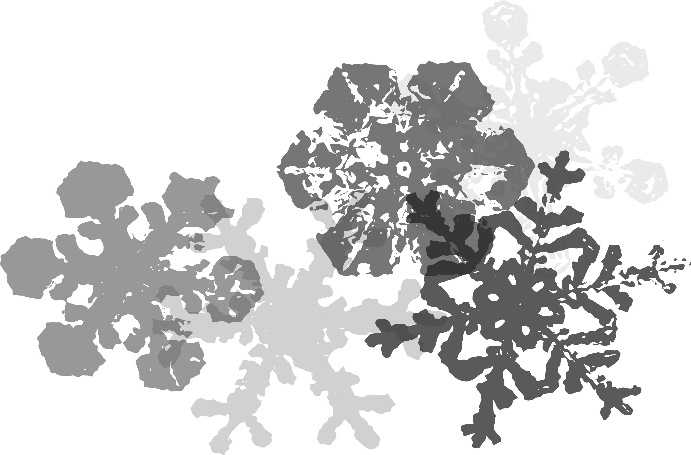 “Jesus, Come, for We Invite You”Words: Christopher Idle © 1982 Jubilate Hymns (Admin. Hope Publishing Company) Reprinted by permission, CCLI License #1334401Jesus, come, for we invite you, Guest and master friend and Lord; Now, as once at Cana’s wedding, Speak, and let us hear your word: Lead us through our need or doubting, Hope be born and joy restored. Jesus, come! Transform our pleasures, Guide us into paths unknown; Bring your gifts, command your servants, Let us trust in you alone: Though your hand may work in secret, All shall see what you have done. Jesus, come in new creation, Heaven brought near by power divine; Give your unexpected glory, Changing water into wine: Rouse the faith of your disciplesCome, our first and greatest Sign!Jesus, come! Surprise our dullness; Make us willing to receiveMore than we can yet imagine, All the best you have to give: Let us find your hidden riches, Taste your love, believe, and live!“O God in Whom All Life Begins” not printed due to copyright“We All Are One in Mission”Words: Rusty Edwards © 1986 Hope Publishing Company. Reprinted by permission, CCLI License #1334401We all are one in mission, We all are one in call, Our varied gifts unitedBy Christ, the Lord of all. A single, great commissionCompels us from aboveTo plan and work togetherThat all may know Christ’s love. We all are called for serviceTo witness in God’s name. Our ministries are different, Our purpose is the same: To touch the lives of othersBy God’s surprising grace, So ev’ry folk and nation May feel God’s warm embrace. We all behold one vision, A stark reality: The author of salvationWas nailed upon a tree. Yet resurrected JusticeGives rise that we may shareFree reconciliationAnd hope amid despair. Now let us be unitedAnd let our song be heard. Now let us be a vessel For God’s redeeming Word. We all are one in mission, We all are one in call, Our varied gifts unitedBy Christ, the Lord of all. January 16, 2022      2nd Sunday after Epiphany (C)Rev. Karla Frost, PastorRitch Alexander, Organist9:30 Zoom & In-Person Worship9:30 Sunday School for Children2901 Nameoki RoadGranite City, IL 62040E-stjohnucc2901gc@yahoo.com                          (618) 877-6060